Special Union for the International Classification of the Figurative Elements of Marks (Vienna Union)AssemblyTwenty-Eighth (18th Ordinary) SessionGeneva, October 5 to 14, 2015REPORTadopted by the AssemblyThe Assembly was concerned with the following items of the Consolidated Agenda (document A/55/1):  1, 2, 3, 4, 5, 6, 10, 11, 31 and 32.The reports on the said items are contained in the General Report (document A/55/13).Mr. Robert Ullrich (Austria) was re-elected Chair of the Assembly.  [End of document]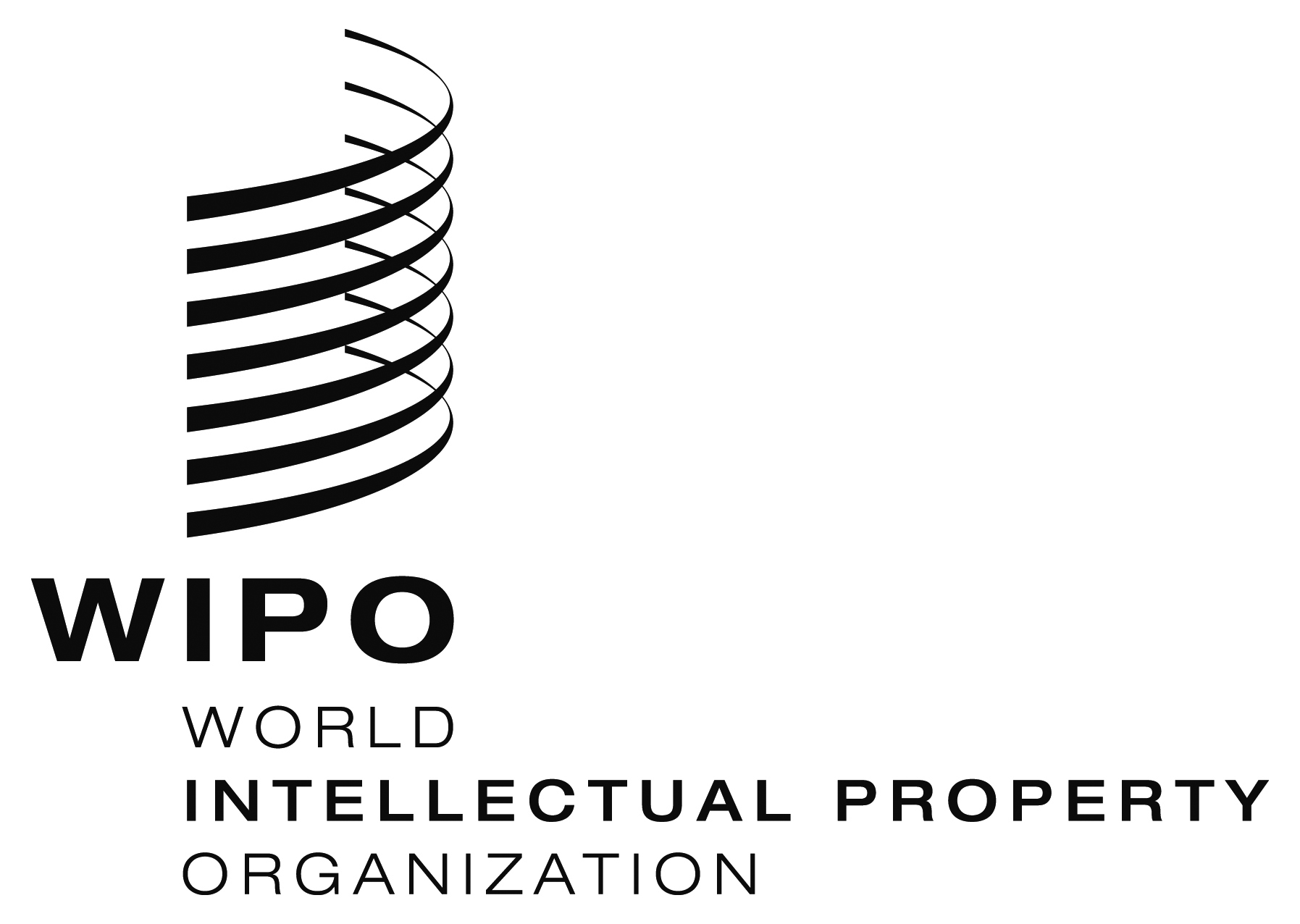 EVA/A/28/1VA/A/28/1VA/A/28/1ORIGINAL:  EnglishORIGINAL:  EnglishORIGINAL:  EnglishDATE:  February 5, 2016DATE:  February 5, 2016DATE:  February 5, 2016